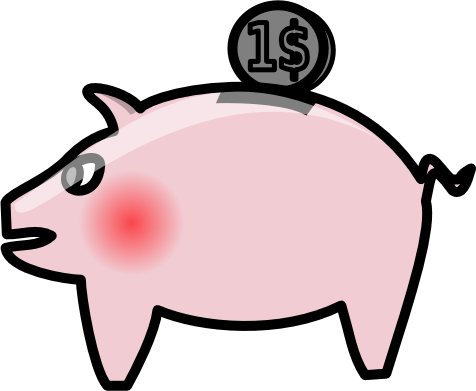 MCCP Tuition Agreement:Muir’s Chapel Christian Playschool is a non-profit program that operates solely on tuition and fundraising.  We work very hard to keep our costs to families low but at the same time are dedicated to providing quality programming in a nurturing, educational, safe and fun environment.Registration and Tuition Information:Registration is due when your sign your child up for the program or soon thereafter.  The registration amount is determined by the number of days per week that you sign up for.  Please note – registration fees are not refundable unless you move out of Guilford Country.  Playschool statements are distributed at the first of the month and will reflect your tuition due for the current month.  Tuition is due on the first of each month and is considered late after the 10th.  A $10 late fee will be added to your account, no exceptions, if tuition is paid after the 10th of the month.  When an account goes one month past due, you will receive a gentle reminder from me.  When an account is 2 months past due, your child will not be allowed to attend the Playschool until the account is made current.  This is a decision that was adopted by the Playschool Board 3 years ago.  The Playschool relies on families to remain current with their tuition, and that is CRITICAL to keeping our program successful.  We do understand that sometimes families are faced with difficult times.  We are willing to make payment arrangements – but it is your responsibility to contact the Director to make these arrangements and to adhere to the payment arrangements established.Tuition is now $19 per day if you come 3-5 days and $20 per day if you come 1-2 days.   Church members who are actively involved in the Children’s Ministry of Muir’s Chapel qualify for $1 discount per day.  We also offer a military discount of $1 per day.We currently accept payments the following ways:  check or cash.All Playschool families must complete the attached agreement in order for their child to be enrolled in the Playschool.Muir’s Chapel Christian Playschool Tuition AgreementRegistration is due when you sign your child up for the program or soon after.  The registration amount is determined by the number of days per week you sign up for.  Registration fees are not refunded unless you move out of Guilford County.The cost per day is $19 per day if you come 3-5 days and $20 per day if you come 1-2 days.  You are responsible for the number of days registered for, per month.  You do not received a credit if you are on vacation or sick. We staff our classrooms based on your enrollment at the beginning of the year.Should you decide to decrease your days or leave the program, a 2 week notice is required.Tuition is due by the 1st of every month.  Tuition is considered later after the 10th of the month and a late fee of $10 will be added to your account.When an account goes 2 months past due, a child will not be allowed to attend the playschool until the account is made current.I have read and understand the following regarding tuition and payments to Muir’s Chapel Christian Playschool.______________________  _______________________Parent Name (Please Print)	   Parent SignatureNC Driver’s License Number  _______________________